《企业复工防疫操作细则》１.复工疫情防护措施疫情防控及应急救援指挥小组01 指挥班子以总经理为总指挥。各事业部总经理、总监为副总指挥。02 成员由安全主管协助总指挥和副总指挥。经管部主要负责人及各部门负责人。03 主要职责形成联防联控工作机制，加强疫情防控，宣传培训，后勤保障，前方工作，外事联络等。抗宣传培训每日大力宣传员工卫生健康防范知识，通过手机短信，通知通告，微信，张贴等多渠道卫生健康宣传海报等，主要宣传人员减少外出，做好个人防护、消毒，自身身体不适或身边人身体不适及时报告等。监测筛查在公司大门口设置体温检测点，每天早上对进入人员及宿舍住宿人员（住宿人员早餐前到保安室进行体温测量）进行体温检测工作，对异常人员及时报告，保安室提供进出人员随时可进行的手部消毒条件（喷涂医用酒精），重点检测点岗位人员配置 N95 型口罩，依据疫情发展情况增加防护用品。每天早上的测温监测工作由综管部专人进行跟进，每天10点前汇总全员体温情况，报备安全主管。防控措施加大环境卫生整治力度，进行公共区域消杀毒工作，下水道等排污渠（沟）进行消毒处理。1、公共区域消毒公共区域地面、绿化带、食堂餐饮区、生活区及宿舍楼通道、垃圾箱周围等使用含氯消毒液或84消毒液或 75%医用酒精喷洒工作，每天进行一次，此工作由综管部安排专人协助完成。此项操作应于下班后进行，并确保没有火源。所有员工严禁在公共区域吸烟，一经发现，将进行严厉处罚，确保消毒安全。２、公务车消毒公司所有公务车辆每天进行一次消毒工作（通风情况下用75%酒精擦拭座椅）此工作由综管部督促公车司机完成。３、食堂消毒由综管部专人每天监测食堂工作人员体温，并确保食堂作业全程规范佩戴口罩，进入作业区域前人员必须洗手进行消毒。操作间应于每天下午下班后关闭所有火源后用抹布沾75%酒精擦洗操作台。消毒操作期间，不允许有任何火源。购买的菜品等需索要收据或发票，确保来源安全并可追溯。食堂的消毒及操作由综管部专人负责监督。聚集性活动管理疫情防控期间停止一切员工聚集性活动012月10日上班时，由员工自行准备口罩佩戴前往公司上班。上班后每个部门统计上班员工人数及名单，派一人到前台领取口罩。使用后的口罩每个部门统一装在一个袋子里，每天下班后统一放于公司设置的危险物质垃圾箱，不得随意丢弃。清洁人员需将所有废弃口罩进行消毒后再统一运到垃圾分类站。02上班期间员工在公司内全程佩戴口罩，各部门之间尽量用BM、OA、电话、微信、邮箱等联系，尽量减少聚集。下班之后，住在宿舍的员工禁止串门。03办公室、走道打开所有窗户，加强通风。办公区域，上、下楼层禁乘电梯，货梯仅用于上下货物，清洁员加强货梯的每天消毒。04员工上下班尽量选择自行开车，如员工无自驾车，尽量在疫情期间在公司宿舍居住，公司协调员工互助通勤及公务车接送。尽量减少或避免员工乘坐公共交通，降低感染风险。外地员工返深途中，从深圳车站、机场到家或公司，尽量不搭乘公共交通，尽量选择正规的士，公司将给予50%的士费用补助。05员工就餐：分批在饭堂戴口罩打完餐各自回到自己的宿舍用餐，没有宿舍的拿到自己的工作岗位用餐，鼓励员工自带饭菜。物资保障依据《传染病防治法》及中华人民共和国国家卫生健康委员会公告「2020年第1号」要求，结合SASR防范经验，集中资源，严明责任部门及责任人，所有物资需要加强循环采购，确保足量储存，人体温度检测仪，含氯消毒液/水，N95型口罩和漂白水（仅限公共区域消毒），物资保障由采购部负责。员工健康监测各部门负责人需每天上午、下午询问部门人员健康情况，一旦出现发热、乏力、咳嗽等症状，即刻告知安全主管。安全主管每天做好员工健康情况统计并向主管领导及总经理汇报。员工返乡回流疫情始发地区武汉、湖北返乡员工暂缓返岗上班，一对一通知到人，安全主管实时更新疫情发展情况同步发布返岗计划。非湖北地区人员返岗，各部门负责人于2月10日收集本部门外地返岗人员信息，于下午5：30前将本部门返岗人员相关信息，报备人力资源进行统计。暂停招聘工作，急需招聘的进行线上面试。有感冒症状人员以体温 37.3度为界限，超过37.3度为异常人员，发现异常人员及时报告安全主管。已返深员工分类管理01对2020年1月12日（含当日）至今无湖北旅行或居住史等流行病学史的员工：若体温升高，按常规途径就医，告知做好个人防护，尽量减少外出，停止人群聚集活动，家中经常开窗换气，保持卫生，勤洗手；若体温正常，则正常上班、居住。02对2020年1月12日后（含当日）有湖北旅行或居住史等流行病学史的员工（以下简称重点关注员工）：（1）重点关注员工返深第一时间须向部门负责人及安全主管进行报备，在外居住的还需向社区报备，并在家或宿舍自行隔离14天，并每天向社区及公司安全主管报告每天健康及体温情况。复工员工须确保已隔离14天并持有社康开具的解除隔离证明。（2）重点关注员工如居住在宿舍，返深第一时间须通知安全主管。公司在B栋宿舍原传统文化用宿舍设置隔离室，安全主管安排好员工宿舍隔离期间的生活服务和健康监测。来访人员管理针对供应商及送货人员、来访客户进行集中体温检测和信息登记，必须填写《外来访客信息登记表》，并限制指定人员接触，指定区域活动，由保安落实，对湖北籍来访人员进行劝说，并拒绝入厂探访。异常处置实施 24 小时值班管理制度，全面落实疫情防范防控工作，本着早发现，早报告，早隔离，早诊断，早治疗，加强和当地政府联动机制，做到可防可控，确保发现异常的及时报告、及时追踪管理，所有应急工作小组成员电话保持24小时开机畅通。其它事项不传谣、不信谣自觉维护公司稳定，维护社会稳定本工作方案遵循“预防为主，防治结合”、“以人为本、善待生命”的原则，以事件的预测、预防为重点，统一指挥、分级负责，以确保一旦发生疫情，能以最快的速度，最大的效能，有序的实地开展应急工作，最大限度保证员工生命健康，把损失和影响降到最低程度。分支机构管理分支机构按照此标准制订符合当地要求和公司实际的应急方案。2.返深途中防护要点开工在即，返深和上班途中有哪些个人防控要点呢？以下是广东疾控发布的防护要点。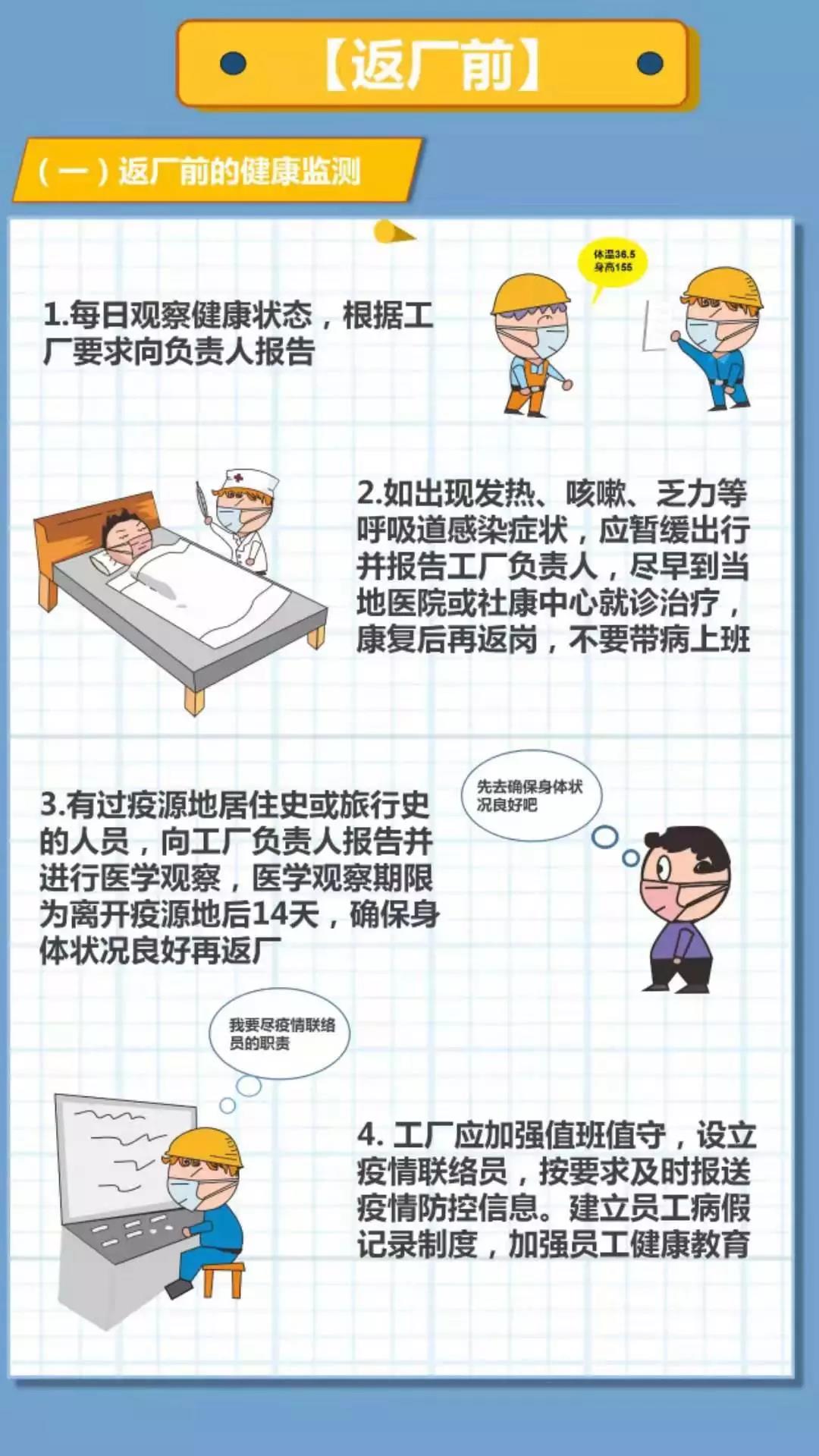 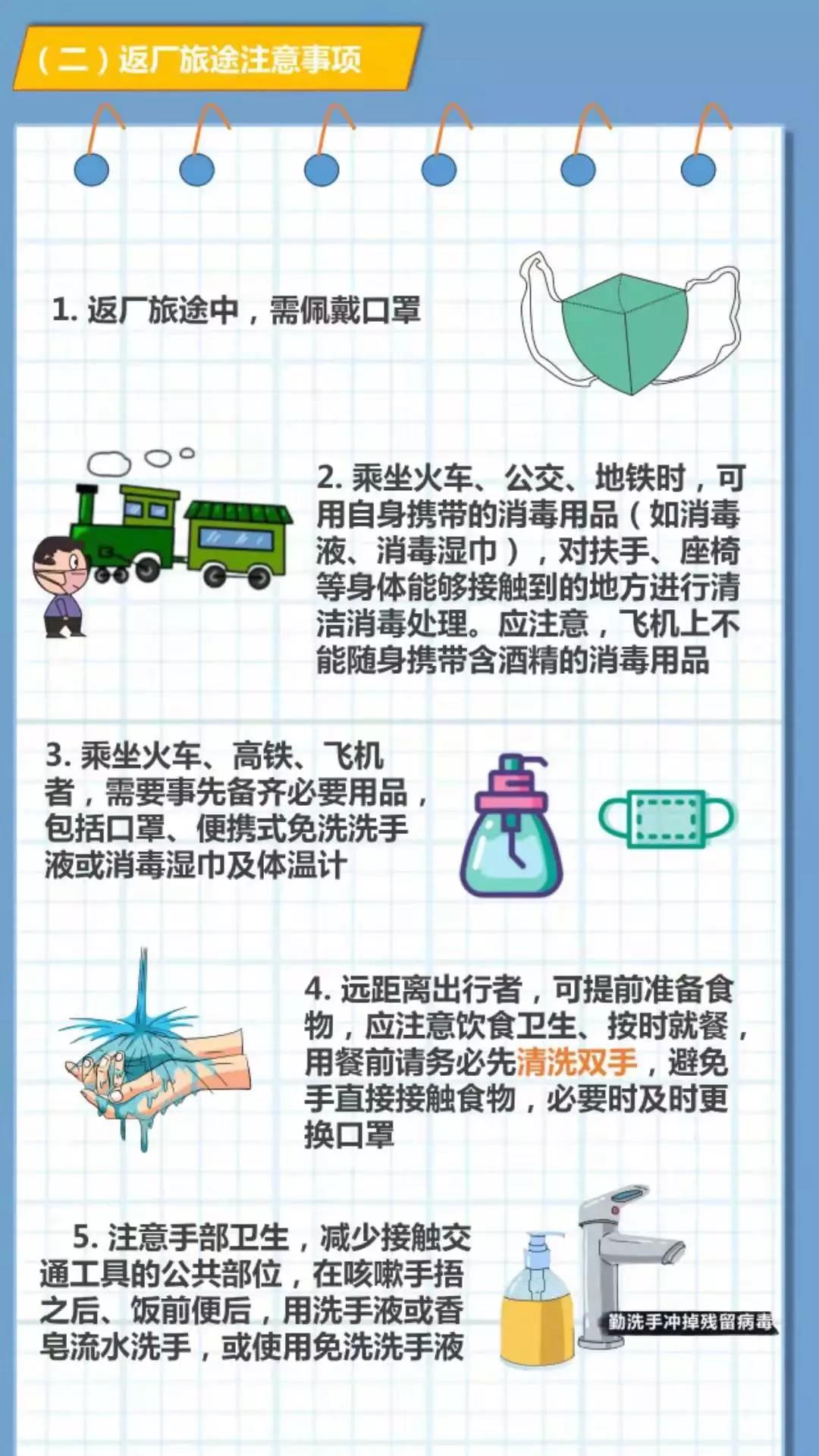 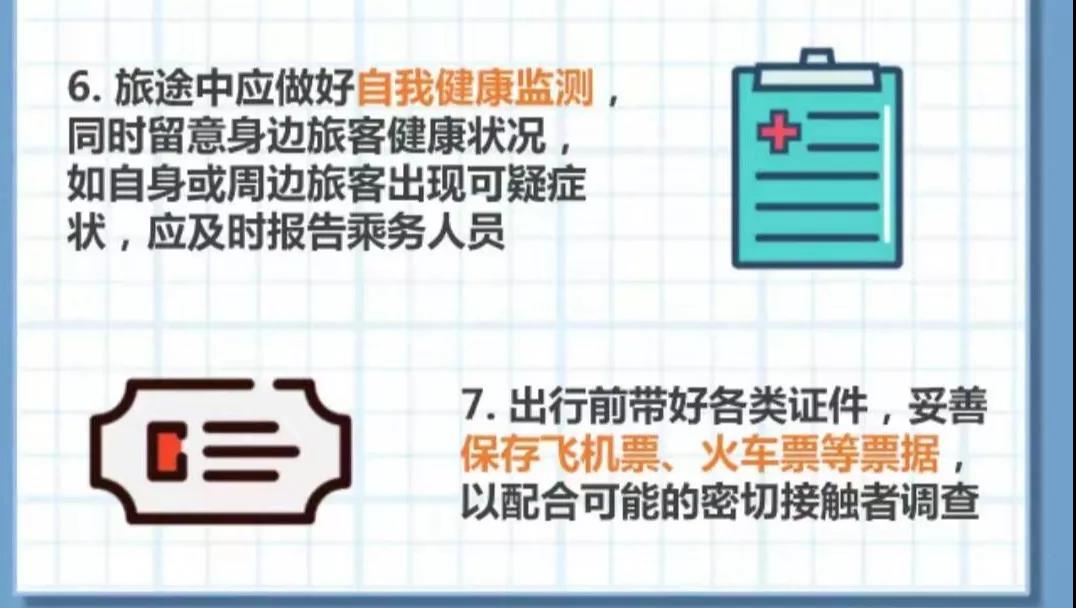 3.与疑似病人接触怎么办不隐瞒,不要因为害怕而选择逃避。主动在家隔离观察14天,无症状可以解除隔离但尽量不要外出。一般病情变化快,一旦有症状需立即到就近医院的发热门诊就诊。在当前状况下,先调整好自己的心态,不必过于担忧,避免将紧张的情绪传递给他人造成他们的心理负担,正常安排生活作息,轻松面对共渡难关。